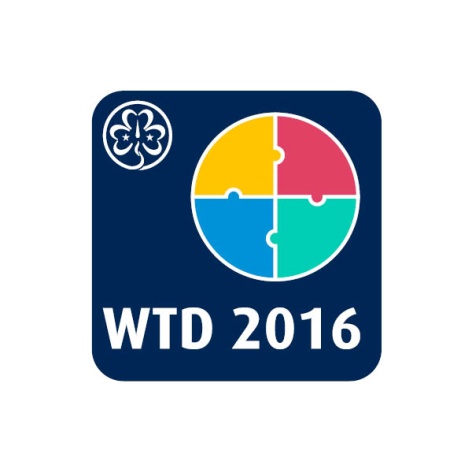 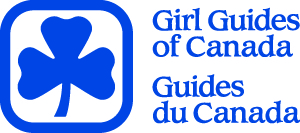 La journée mondiale de la Pensée est une journée dédiée à célébrer l'exclusivité et la diversité de l'Association mondiale des Guides et des Éclaireuses,  association à laquelle les Guides du Canada est membre. Le 22 février nous  célébrons  la fête des fondateurs  du Scoutisme et Guidisme Robert Baden-Powell et son épouse, Olave Baden-Powell.Les filles participent à cette journée en organisant des activités qui célèbrent l'amitié mondiale du Guidisme, et qui les sensibilise aux enjeux qui confrontent les filles du monde. En portant leurs uniformes à l'école elles soutiennent le mandat inclusif des Guides du Canada et de l'Association mondiale des Guides et des Éclaireuses.World Thinking Day is an international day which celebrates the global inclusivity and diversity of the Worldwide Association of Girl Guides and Girl Scouts (WAGGGS), of which Girl Guides of Canada is a member. It commemorates the February 22nd birthday of the founders of Guiding and Scouting, Robert Baden-Powell and his wife Olave Baden-Powell. Girl members celebrate the day by learning about issues facing girls across the globe, promoting the inclusivity of Girl Guides of Canada, and organizing activities that celebrate the sisterhood of Guiding, such as wearing their uniforms to school. 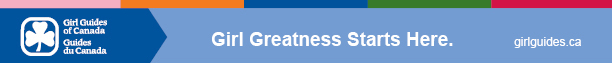 